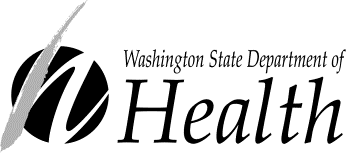 Health Systems Quality Assurance Office of Customer ServicePO Box 47857, Olympia, WA 98504-7857Complaint Intake Form Medical Cannabis ConsultantDate Complaint Filed: 	 Complainant Information:Name:   		 		 	(First)	(Middle)	(Last)Mailing Address (if different than above):(Street Address)	(City)	(State)	(Zip)Phone:  (	) 	-	Home:Cell:Work:Email: 	Medical Cannabis Recognition Card # (if you are a patient in the database):Medical Cannabis Patient Information (if complainant filling out on behalf of someone else):Are you filing this report out on behalf of a medical cannabis patient that you are the designated provider for?Yes	No	If yes, please complete the following:Complainant Information:Name:   		 		 	(First)	(Middle)	(Last)Physical Address: 			 	 	(Street Address)	(City)	(State)	(Zip)Mailing Address (if different than above):(Street Address)	(City)	(State)	(Zip)Phone:  (	) 	-	Home:Cell:Work:Email: 	 Medical Cannabis Recognition Card # (if you are a patient in the database):Information about the Medical Cannabis Consultant:Please provide as much information as possible regarding the consultant(s) and/or the medically endorsed store the consultant works at.Consultant Name: 	  Store Name: 	Store Phone:  (	) 	-	Date(s) of visit to the Medically Endorsed Store: 	Complaint:Please describe your complaint in the space below. Include the name, title and phone number of other customers, witnesses or staff involved in the incident (if applicable).Have you filed a complaint with anyone at the store?Yes	No	If yes, with whom? 		 Have you received a response? Yes	NoDate: 	Comments: 	Have you reported this to or filed a complaint or action with any other agency or organization? For example law enforcement, Washington State Liquor and Cannabis Board, etc.Yes	NoIf yes, with whom? 	Date: 	Have you received a response?  Yes	NoComments: 	Return this completed form via mail or email to: Washington State Department of HealthHealth Systems Quality AssuranceComplaint Intake Unit PO Box 47857Olympia, WA 98504-7857 HSQAcomplaintintake@doh.wa.govIf you have questions, please call 360-236-2620. Additional information regarding the complaint and disciplinary process is available on our web site at www.doh.wa.gov.Physical Address: 	(Street Address)(City)(State)(Zip)Physical Address: 	(Street Address)(City)(State)(Zip Code)